A prefix comes at the ………………………………………. of a word.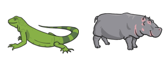 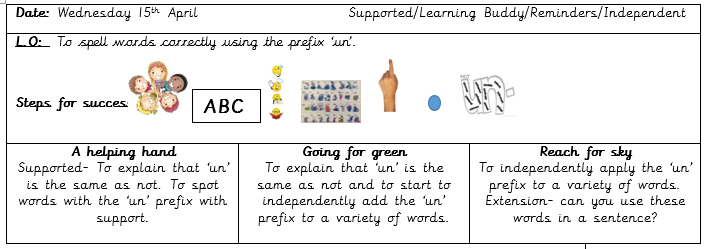 It means …………………… .Can you add the ‘un’ prefix to change the meaning of the word?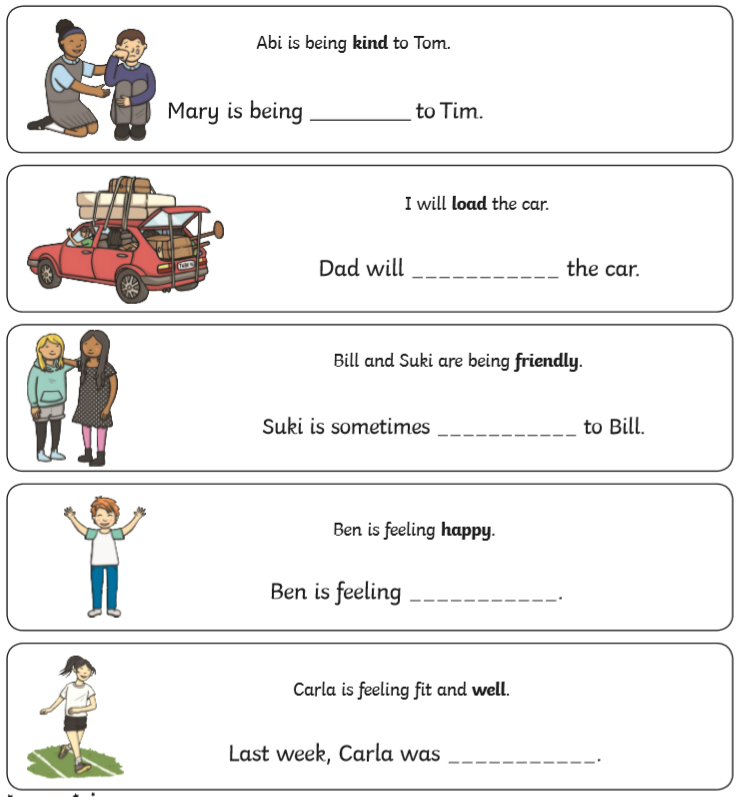 Can you think of any of your own words that start with the prefix ‘un’? docomfortablecertainAblefairusual